考研政治直通车大纲冲刺班培训地点：线上    课时：199    培训费用：3990政治直通车大纲冲刺班专业老师.重磅来袭.全程陪伴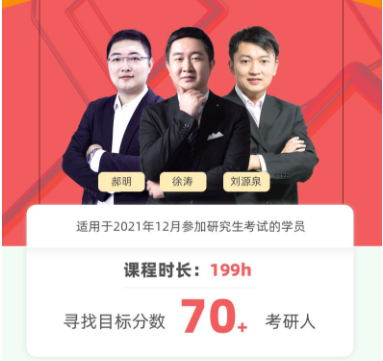 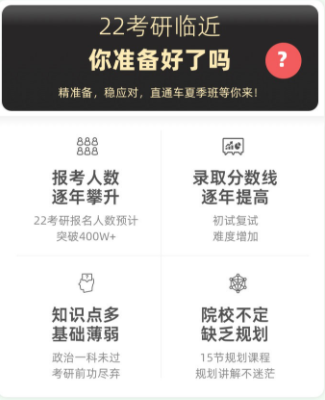 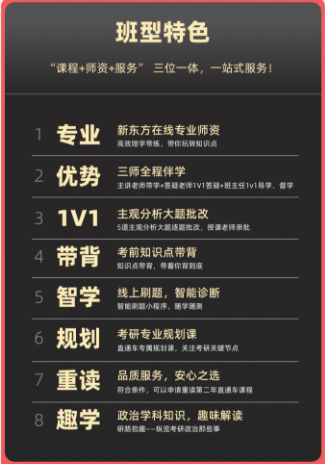 特色详解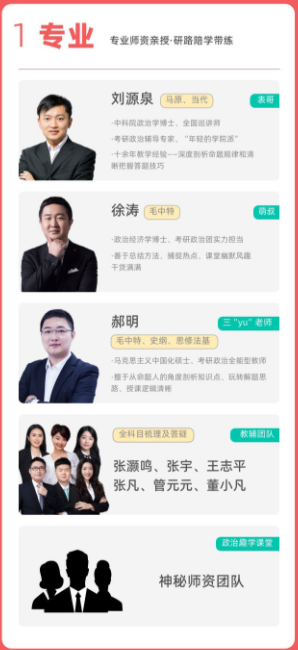 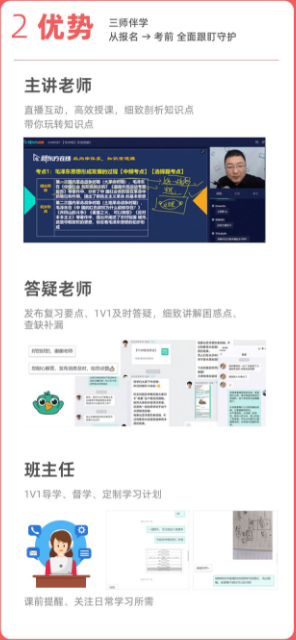 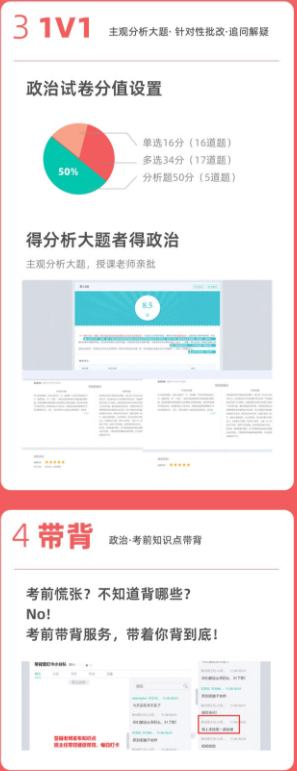 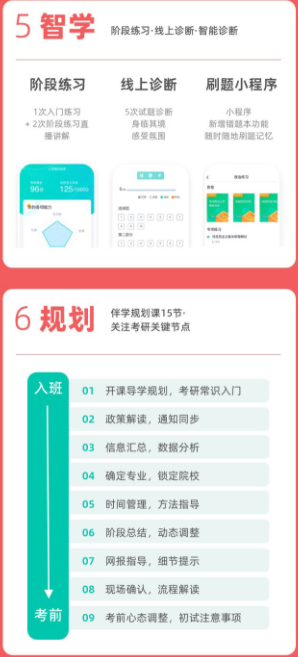 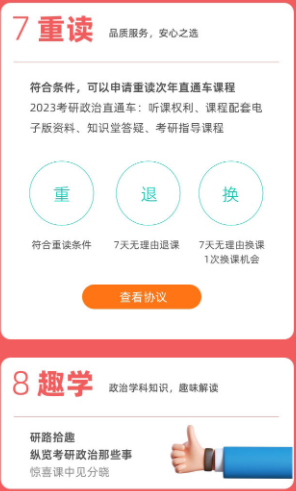 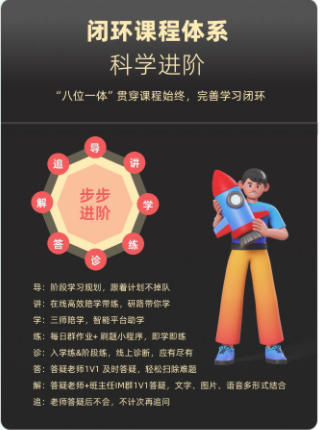 直通车政治大纲冲刺班备考时间轴"跟着学"就对了!核心突破阶段目标理解并掌握大纲前基础知识点通过精练习题，具体解答选择题的能力课程安排 81h 直播2h         开班导学课                     郝明直播1h         入学诊断及讲解（第1次练习）   教辅团队录播18h        马原核心知识点解析             刘源泉录播14h        毛中特核心知识点解析           徐涛录播14h        史纲核心知识点解析             郝明录播8h         思修法基核心知识点解析         郝明录播3h         时政与当代核心知识点解析       刘源泉直播10h        近五年真题解析                 郝明直播5h         分学科知识点归纳与导图分享     教辅团队直播5h         大纲前学科答疑                 教辅团队直播1h         阶段诊断及讲解（第2次练习）   教辅团队大纲解析阶段目标理解并掌握大纲变化的重要知识点和新增知识点课程安排 1h 直播 1h        大纲解析                        主讲老师团队大纲后冲刺与精练阶段目标结合最新大纲，掌握当年必考重要知识点理解新增知识点、时政热点，具备解答分析题的能力课程安排 72h直播1h        冲刺突破阶段导学课                郝明直播8h        马原专项突破                      刘源泉直播8h        马原习题精练                      郝明直播8h        毛中特专项突破                    徐涛直播6h        毛中特习题精练                    郝明直播8h        史纲专项突破                      郝明直播6h        史纲习题精练                      郝明直播6h        思修法基专项突破                  郝明直播6h        思修法基习题精练郝明              刘源泉直播4h        当代专项突破                      教辅老师直播5h        分学科背课                        教辅老师五套卷点睛阶段目标五套卷点睛，了解政治出题套路，熟悉解题步骤及方法课程安排 11h 直播 2 h        主观题背诵技巧                    郝明直播 7.5h       五套卷讲解（1-5次诊断）            郝明直播 1.5h       点睛阶段答疑                       郝明考前五小时阶段目标掌握重要知识点，具备主观题解题能力课程安排 直播5h直播 1h        考前注意事项                       郝明直播 3h        考前五小时                         主讲老师团队全年时政梳理                         2021.03-2021.12阶段目标通过解读时政新闻与知识点之间的关系，了解出题方向，具备破题能力课程安排 14h 回放 1.5h        1-3月时政梳理                     刘源泉直播 1.5h        4-6月时政梳理                     刘源泉直播 1.5h        7-8月时政梳理                     刘源泉直播 1.5h        9-10月时政梳理                    刘源泉直播 2h         全年热点时政总结（含11-12月）     刘源泉直播 6h         时政伴刷                           刘源泉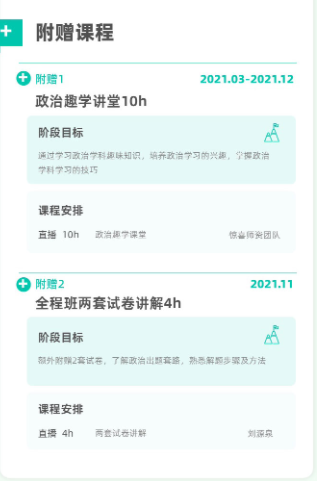 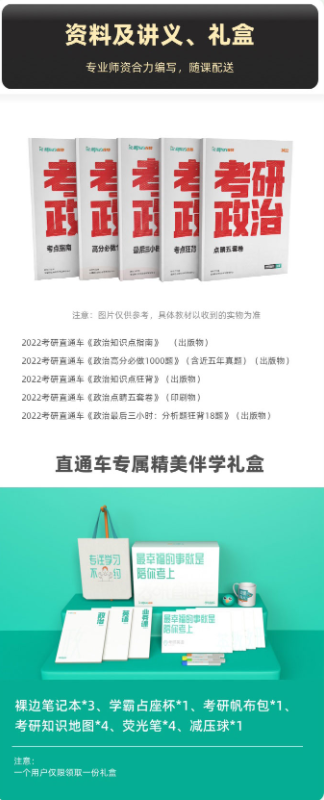 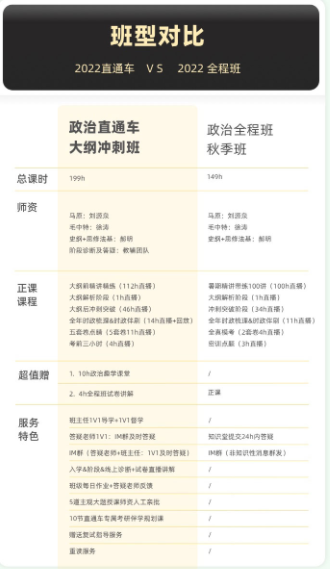 